              师训中心表彰文件清单卫东区教育体育局关于公布2022年度中小学幼儿园教师教育工作征文活动评选结果的通知（平卫教〔2022〕121号）卫东区教育体育局关于公布“出彩河南人”之2022“卫东区最美教师”的通知（平卫教〔2022〕183号）关于公布“当好引路人，一起向未来”师德主题教育征文、师德师风优秀案例和师德演讲评选结果的通知（平卫教〔2022〕186号）关于公布第五、六、七届卫东区乡村中小学幼儿园教师优质课评选结果的通知（平卫教〔2022〕204号）关于公布2021年卫东区“四有”好老师（新时代教育楷模）评选结果的通知（平卫教〔2022〕54号）平顶山市卫东区教育体育局文件平卫教〔2022〕121号————————————————————————————卫东区教育体育局关于公布2022年度中小学幼儿园教师教育工作征文活动评选结果的通知区属各中小学、幼儿园：按照《平顶山市教育体育局转发河南省教育厅办公室关于组织开展2022年度中小学幼儿园教师教育工作征文活动的通知》（平教体师函〔2022〕12号）文件要求，经过单位推荐、评审组评审等环节，评选出许晓慧等53名获奖教师，现将评审结果予以公布，详见《2022年卫东区中小学幼儿园教师教育工作征文获奖名单》（附件）。希望受到表彰的同志珍惜荣誉，戒骄戒躁，再接再厉，在全区教育体育系统教师教育工作中发挥更大的价值引领和模范带头作用；同时，希望广大教师以受表彰的同志为榜样，学习先进，赶超先进，共同为推进我区教育体育事业高质量发展作出新的更大贡献。附件：2022年卫东区中小学幼儿园教师教育工作征文获奖名单                              2022年6年20日附件卫东区2022年度中小学教师教育工作征文汇总表平顶山市卫东区教育体育局文件平卫教〔2022〕183号卫东区教育体育局关于公布“出彩河南人”之2022“卫东区最美教师”的通知区属各中小学、幼儿园：根据《卫东区教育体育局关于在全区教育系统开展“当好引路人，一起向未来”师德主题教育活动的通知》（平卫教〔2022〕55号）文件精神，经单位推选、业绩评分、事迹演讲、复评公示等环节，确定孙雯等10名同志为“出彩河南人”之2022“卫东区最美教师”，现将名单予以公布，详见《“出彩河南人”之2022“卫东区最美教师”》（附件）。希望受表彰的教师要珍惜荣誉，再接再厉，学为人师，行为世范，不忘初心，牢记使命，充分展现卫东区最美教师的高尚品格和精神风范，生动展示新时代人民教师阳光美丽、爱岗敬业、无私奉献、立德树人的大美形象。全区广大教师要以最美教师为榜样，大力弘扬和带头践行社会主义核心价值观，深入落实立德树人根本任务，充分认识自身承担的庄严而神圣的使命，立足岗位，敬业奉献，扎实工作，倾心育人。努力做好学生锤炼品格、学习知识、创新思维、奉献祖国的引路人，争当有理想信念、有道德情操、有扎实学识、有仁爱之心的“四有”好老师，为卫东区教育事业作出新的贡献。附件：“出彩河南人”之2022“卫东区最美教师”名单                            卫东区教育体育局附件：“出彩河南人”之2022“卫东区最美教师”名单   平马路小学：孙雯   豫基实验小学：刘璨   五条路小学：朱宁宁卫东区幼儿园：孟晓莉   竹园小学：郝亚辉矿工路小学：毛彩真建东小学：金丰改程庄小学：赵程飞光华学校：黄超新华路小学：张幸果平顶山市卫东区教育体育局文件平卫教〔2022〕186号关于公布“当好引路人，一起向未来”师德主题教育征文、师德师风优秀案例和师德演讲评选结果的通知区属各中小学、幼儿园：按照《卫东区教育体育局关于在全区教育系统开展“当好引路人，一起向未来”师德主题教育活动的通知》（平卫教〔2022〕55号）工作安排，经单位推荐、专家评审，评选出师德主题教育征文一等奖39篇，二等奖77篇；优秀案例一等奖20篇，二等奖34篇；师德演讲一等奖3人，二等奖4人，现将评选结果予以公布，详见《卫东区 “当好引路人，一起向未来”师德主题教育征文获奖人员名单》（附件1）、《卫东区“当好引路人，一起向未来”师德师风优秀案例获奖人员名单》（附件2）、《卫东区“当好引路人，一起向未来”师德演讲比赛获奖人员名单》（附件3）。希望受到表彰的同志珍惜荣誉，戒骄戒躁，再接再厉，在全区教师教育工作中发挥更大的价值引领和模范带头作用；同时，希望广大教师以受表彰的同志为榜样，学习先进，赶超先进，共同为推进我区教育体育事业高质量发展作出新的更大贡献。附件： 1．卫东区“当好引路人，一起向未来”师德主题教育征文获奖人员名单       2．卫东区“当好引路人，一起向未来”师德师风优秀案例获奖人员名单       3．卫东区“当好引路人，一起向未来”师德演讲比赛获奖人员名单                                卫东区教育体育局附件1卫东区2022“当好引路人，一起向未来”师德教育主题征文获奖人员名单附件2卫东区“当好引路人,一起向未来”师德师风优秀案例获奖人员名单附件3卫东区“当好引路人，一起向未来”师德演讲比赛获奖人员名单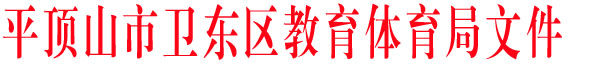 平卫教〔2022〕204号关于公布第五、六、七届卫东区乡村中小学幼儿园教师优质课评选结果的通知区属各中小学、幼儿园：根据《卫东区教育体育局关于举行第五届卫东区乡村中小学幼儿园教师优质课评选活动的通知》、《卫东区教育体育局关于举行第六届卫东区乡村中小学幼儿园教师优质课评选活动的通知》和《卫东区教育体育局关于举行第七届卫东区乡村中小学幼儿园教师优质课评选活动的通知》要求，经认真评选，评选出优质课教师一等奖5名，二等奖4名，现将获奖人员名单进行公布（详见附件）。希望获奖人员珍惜荣誉，再接再厉，在教育教学工作中取得更大成绩。各学校要总结经验、创新方法，深入贯彻落实教育部等六部门《关于加强新时代乡村教师队伍建设的意见》及《河南省委省政府关于深化教育教学改革全面提高义务教育质量的实施意见》精神，加快乡村教育教学改革，提升乡村教师的专业技能和业务素质，为促进我区义务教育均衡发展作出新贡献。附件：第五、六、七届卫东区乡村中小学幼儿园教师优质课比赛获奖人员名单2022年9月19日附件第五、六、七届卫东区乡村中小学幼儿园教师优质课比赛获奖人员名单一等奖            张海燕    初中体育与健康            张建军    初中道德与法治李亚楠    小学道德与法治            杨聪各    小学音乐胡士文    初中地理二等奖黄  柯    小学语文潘晓亚    小学数学            沈艳艳    小学音乐张园园    小学音乐平顶山市卫东区教育体育局文件平卫教〔2022〕54号———————————————————————————关于公布2021年卫东区“四有”好老师（新时代教育楷模）评选结果的通知区属各中小学、幼儿园：为了大力弘扬社会主义核心价值观，深入构建全区教师立德树人新局面，展现广大教职工爱岗敬业新风貌，努力建设一支“结构合理、素质优良、师德高尚、敬业乐教”的教师队伍，按照《关于印发<卫东区教育系统师德师风大学习大讨论大整治活动实施方案>的通知》（平卫教〔2021〕193号）要求，卫东区教体局在全区教育系统组织开展了2021年卫东区 “四有”好老师评选工作。经过单位推选、资格审查、业绩量化和综合考核等环节评定，评选出闫倩等20名“四有好老师”（新时代教育楷模），现将评选结果予以公布（具体名单见附件）希望当选的同志珍惜荣誉，谦虚谨慎，发扬成绩，奋发进取，在师德建设和教育教学工作中取得新成绩，做出新贡献。同时，希望广大教师和教育工作者，淡泊名利，志存高远，自觉弘扬社会主义核心价值观，不忘初心，牢记使命，努力做党和人民满意的 “四有”好教师，为我区教育事业做出更大贡献。附件：2021年卫东区“四有”好老师（新时代教育楷模）名单附件2021年卫东区“四有”好老师（新时代教育楷模）名单闫  倩   郑晓让   刘亚利   张  倩   李向丹程艳艳   李东民   司国莉   孙彦华   郭海涛王  帅   张惠慧   张利花   甄春慧   赵会英霍瑞芬   刘  璨   李晓晖   刘亚琼   陈金慧序号姓  名工作单位征文名称获奖等级1许晓慧豫基实验小学聆听生命拔节的声音一等奖2赵程飞程庄小学“双减”政策下小学数学如何实现减负增效一等奖3崔培培雷锋小学多样“语言” 魅力课堂一等奖4张素转新华路小学减负增效 构建高效课堂一等奖5和  娟东湖学校浅谈语文教学中情感激发与培养一等奖6杨  燕五条路小学坚守匠心筑梦 不忘初心前行一等奖7李晓晖五条路小学甘做园丁育桃李，静待花开满园香一等奖8高伟伟雷锋小学像雷锋那样做人做事一等奖9董思思天宏小学兼容并包，因材施教一等奖10吴艳松上徐小学附属幼儿园幼儿园歌舞剧创作与教学中的一些思考一等奖11李春燕东湖学校用爱播撒希望一等奖12李亚楠豫基实验小学带着阳光 扬帆远航一等奖13闫闪闪明珠世纪小学向阳而生 一路花开一等奖14刘伟伟光华学校小学语文阅读教学效率具体策略浅析一等奖15冯明星蒲城小学背诵其实很简单一等奖16杨艳丽行知小学“双减”背景下小学英语作业设计的研究一等奖17董妍裴平马路小学丹心化春雨 耕耘得芬芳一等奖18刘丽丽新华路小学“双减”政策下的小学语文课堂教学初探一等奖19安晓霞豫基实验小学为青春岁月燃情觅慧二等奖20杨丽明建东小学任务驱动法在小学信息技术教学中的运用二等奖序号姓  名工作单位征文名称获奖等级21马兴峰建东小学语文教师要有发现的眼光二等奖22刘希升光华学校如何引导孩子写读后感二等奖23宋鹏武光华学校如何打造初中数学高效课堂——以北师大教材为例二等奖24贾瑞红光华学校如何培养低年级学生的数学语言表达能力二等奖25范文娟明珠世纪小学精细教育 减负增效二等奖26杨溪柳行知小学“双减”背景下的小学英语作业优化设计二等奖27齐俊杰二十四中我眼中的“双减”二等奖28李燕丽二十四中热爱学生 教书育人二等奖29甄春慧二十四中教育随笔——教育反思伴我行二等奖30岳艳玲实验小学小学音乐欣赏课教学策略探究二等奖31赵晶晶实验小学孩子才是你的教案二等奖32彭晓娟幼儿园给孩子适宜的爱二等奖33孙  雯平马路小学  爱心铺筑成长路 一起向未来二等奖34刘瑞环行知小学用爱浇灌，一起向未来二等奖35朱亚超新华路小学在小学数学教学中渗透数学文化的思考和探索二等奖36牛双双新华路小学用爱为孩子撑起一片天二等奖37李  柯卫东区蒲城小学学校体育在“双减”政策下如何积极寻求变革二等奖38吴亚伟建设路第二小学“双减”减负不减质二等奖39屈宏建建设路第二小学用心去培育我的每颗花朵二等奖40周彩丽建设路第二小学我的教学随笔二等奖41张梅玲五一路小学小学生作文评价策略初探二等奖42吴  娟五一路小学为师坚韧 以心换心二等奖43常可可五一路小学反思顿悟助力成长二等奖44韩亚萍豫基实验小学传播知识育群童 呵护山花绽放春二等奖45李亚杰豫基实验小学智从思出 能力悄然而生二等奖序号姓  名工作单位征文名称获奖等级46刘亚琼东湖学校铸师魂，守初心二等奖47吕  倩雷锋小学爱，开启心智的钥匙二等奖48霍瑞芬东湖学校做擦亮星星的人二等奖49华  璐竹园小学用心呵护 为爱前行二等奖50樊凯丽竹园小学浅谈如何营造良好的语文教学氛围二等奖51周卫华五条路小学教育是一场爱与被爱的修行二等奖52宋利娜五条路小学数学课堂如何激发学生主动参与的思考二等奖53王伟娜雷锋小学成长，向着明亮那方二等奖序号姓名工作单位征文名称获奖等级1王静敏竹园小学山花烂漫 一路向未来一等奖2许艳清东湖学校当好领路人，做新时代的教育者一等奖3耿先见二十四中当好引路人，一起向未来一等奖4周科杰行知小学耕耘着 幸福着一等奖5郭晓燕建东小学不忘立德树人初心 牢记匠心育人使命一等奖6库文璇新华路小学铭记教书育人使命，不忘立德树人初心一等奖7马显贞卫东区幼儿园心系幼教梦 当好引路人一等奖8王艳锋五条路小学师爱无痕 花开无声，做好学生引路人一等奖9王文会蒲城小学用爱筑梦 潜心育人一等奖10连丽萍五一路小学最美芳华，潜心从教一等奖11丁艳五东环路小学精心教书，潜心育人一等奖12杨晨生观上小学春风化雨，润物无声一等奖13黄超光华学校不忘初心 立德树人一等奖14董喜平建东小学春风化雨 润物无声一等奖15李自玉建东小学培根铸魂矗标杆 引领建小向未来一等奖16叶兴芝雷锋小学用心耕耘，静待野百合的春天一等奖17王锐军雷锋小学路在脚下，心向远方一等奖18毕爱鸽明珠世纪小学捧一颗初心 筑教育之路一等奖19李海玲实验小学以德育人、做学生成长的引路人一等奖20王璐实验小学做好学生引路人一等奖21李全民天宏小学为爱付出，我们无怨无悔一等奖22禹倩倩矿工路小学锤炼教学本领 矢志教书育人一等奖23崔一文矿工路小学三尺讲台育桃李，一方操场炼春秋一等奖24屈宏建建设路二小当好引路人，一起向未来一等奖25赵程飞程庄小学不忘初心树师德，当好学生的引路人一等奖26王燕敏矿工路小学追慕美好 未来可期一等奖27樊燕玲平马路小学用大爱书写美丽人生一等奖28孙晓丁平马路小学用爱奉献 倾心爱护 为爱前行一等奖29李彩丽五条路小学青春献教育 立志跟党走一等奖30李晓晖五条路小学甘做园丁育桃李 静待花开满园香一等奖31李艳乐五一路小学无私奉献，耐心浇灌一等奖32张淑慧新华路小学用爱心引领学生 让师德与时俱进一等奖33刘雪莹新华路小学实干演绎精彩 无私铸就未来一等奖34牛双双新华路小学用爱为孩子撑起一片天一等奖35齐俊杰二十四中不忘初心 立德树人一等奖36秦真真光华学校将爱进行到底一等奖37王维莉光华学校夜雨无须姿态 润物定要无声一等奖38田静豫基实验小学躬身教学育桃李 倾心育人且悠悠一等奖39买晗笑豫基实验小学特别的爱给特别的你一等奖40华璐竹园小学用爱浇灌 静待花开二等奖41樊凯丽竹园小学让爱滋润童心 用心引领成长二等奖42宋珂竹园小学用爱耕耘终生 让师德与时俱进二等奖43杜颖轶东环路小学花苞心态 才是真爱二等奖44郭海婷东环路小学我的愿望二等奖45韩晓花东环路小学坚守平凡 培育桃李二等奖46李小书东环路小学师德师风之我见二等奖47桑变东环路小学立师德 树师风 做好引路人二等奖48张丽丽东环路小学知足 感恩 奉献二等奖49张艳艳东环路小学以德树行风  用爱暖校园 二等奖50杨聪各观上小学三尺讲台 无悔的选择二等奖51董培丽观上小学播撒种子，用心呵护二等奖52姚蕊观上小学用爱播洒 一路花开二等奖53王乔乔行知小学春风化雨，润物无声二等奖54程贞姬行知小学忠诚教育，用心施教二等奖55付芳丽行知小学心燃明灯，花开芬芳二等奖56田蕾建东小学爱与责任二等奖57任军晓建东小学做一个美丽的班主任二等奖58马兴峰建东小学教育，一场温暖的修行——做一个有温度、有情老师二等奖59郭晓燕建东小学不忘立德树人初心 牢记匠心育人使命二等奖60方萍建东小学真爱为引 坚守为信二等奖61王星妹建东小学不忘初心 精心育人二等奖62韩京莉雷锋小学清澈的爱筑梦未来二等奖63陈瑞麒雷锋小学榜样引领向前行二等奖64吕  倩雷锋小学怀揣爱是为教育者 携手行志做引路人二等奖65杨瑞珍雷锋小学德育为先，立德树人二等奖66张佳靖雷锋小学站在学生梦想的彼岸二等奖67朱新芳雷锋小学用心守护，粉墨耕耘二等奖68杨倩茜明珠世纪小学教育的美好姿态—当好引路人二等奖69贾梦欣明珠世纪小学特别的爱，给特别的你二等奖70陶珂明珠世纪小学当好引路人，一起向未来二等奖71路自合明珠世纪小学洗尽铅华 珠玑不御二等奖72李柯蒲城小学论新时期在基础教育中渗透“立德树人”理念二等奖73赵亚辉蒲城小学爱，与孩子同行二等奖74周瑞清天宏小学 在成长中收获幸福二等奖75丁跃伟实验小学春蚕到死丝方尽二等奖76岳艳玲实验小学以诚感人，以爱育人二等奖77王艳会实验小学教师如何塑造自己的灵魂二等奖78牛佳实验小学持三尺粉笔，秉一颗丹心二等奖79董思思天宏小学立德树人，向光而行二等奖80韩琳琳天宏小学激情奉献 探索理想的星空二等奖81潘晓亚程庄小学学高为师，得高为范二等奖82韩俊鸽矿工路小学把春雨撒播到孩子的心田二等奖83赵一博矿工路小学信仰，因奉献而美二等奖84杨慧彬矿工路小学前路有光  初心莫忘二等奖85张晓黎矿工路小学你有七十二变 我有千方百计二等奖86杜丽红矿工路小学锤炼学习本领 提升师德素养二等奖87刘亚利平马路小学用爱浇灌心灵的花朵二等奖88周珂珂平马路小学用鼓励感染孩子的自信心二等奖89沈竞飞平马路小学三尺讲台育桃李 一片丹心绘青春二等奖90董妍裴平马路小学丹心化春雨 耕耘得芬芳二等奖91杨凤芝五条路小学默默耕耘为初心 做好学生引路人二等奖92刘  赛五条路小学用爱熔铸师德二等奖93朱宁宁五条路小学指路明灯 播种未来二等奖94宋利娜五条路小学一片丹心育桃李二等奖95万  静五条路小学三尺讲台为人师 桃李芬芳自成蹊二等奖96王瑞博五条路小学不忘初心担使命 做好学生引路人二等奖97杨丹五一路小学情系三尺讲台 爱满学生心田二等奖98李向丹五一路小学用爱浇灌 静待花开二等奖99王帅五一路小学师德在我心二等奖100李彦乐五一路小学初心不改 做学生成长的引路人二等奖101杨坤五一路小学当好引路人，一起向未来二等奖102董艳娟五一路小学德高为师，身正为范二等奖103常可可五一路小学用爱浇灌，静待花开二等奖104君香新华路小学甘为人师，争做合格引路人二等奖105李颖颖新华路小学当好引路人，一起向未来二等奖106李文珠新华路小学用爱浇灌生命之花二等奖107偏瑞玲新华路小学立高尚师德 树教育新风二等奖108薛雨涵新华路小学初心在前 矢志行远二等奖109赵春丽新华路小学三尺讲台 用爱坚守二等奖110朱亚超新华路小学每个学生都是一颗星二等奖111谢存山二十四中呕心沥血育桃李 三尺讲台写春秋二等奖112赵亚辉蒲城小学爱，与孩子同行二等奖113马向向豫基实验小学努力当一名无愧于新时代的“大先生”二等奖114李亚杰豫基实验小学师德，永远在路上二等奖115韩亚萍豫基实验小学师爱永恒 润物无声二等奖116王菲菲豫基实验小学歌舞青春 师爱永存二等奖序号案例名称参评单位姓名获奖等级1《山村里的追梦人》竹园小学郝亚辉一等奖2《践行初心使命 体现责任担当》建东小学刘焕丽一等奖3《转变一个孩子就是改变一个世界》实验小学李晓娜一等奖4《信任和爱能融化孩子内心的“坚冰”》新华路小学曹晓辉一等奖5《修师德树师魂 规范管理促教学》东环路小学张丽丽一等奖6《躬身教学育桃李 倾心育人且悠悠》豫基实验小学田 静一等奖7《不忘初心 立德树人》光华学校黄超一等奖8《以爱育人静待花开，当好引路人》程庄小学赵程飞一等奖9《平凡的引路人点缀孩子不平凡的人生》明珠世纪小学陈金慧一等奖10《装在瓶里的“小星星”》天宏小学韩琳琳一等奖11《一生为一事，一事为一生》雷锋小学蒋洁一等奖12《以梦为马育桃李，三尺讲台谱芳华》雷锋小学李文婷一等奖13《不忘从教初心，潜心立德树人》行知小学程黎明一等奖14《用爱耕耘平凡路》建东小学张代纯一等奖15《聚焦“四突四促四和”推进师德师风建设》平马路小学刘亚利一等奖16《知责于心 担责于身 履责于行》平马路小学程 怡一等奖17《以奉献之力，点信仰之灯》矿工路小学 赵一博一等奖18《用爱守候，静待花开》五一路小学王丽娟一等奖19《生活即教材，你我皆是引路人》新华路小学宋勇华  樊会鑫一等奖20《修师德树师风  规范管理促教学》矿工路小学禹倩倩一等奖21《在教室里乱喊乱叫》卫东区幼儿园赫蒙蒙二等奖22《梦在这里启航》竹园小学杨清坡二等奖23《投身山村教育 绽放无悔青春》竹园小学王淑桓二等奖24《以师德为证 筑梦想前行》竹园小学宁煜晨二等奖25《扎根乡村间 敢做孺子牛》竹园小学陈小宁二等奖26《学高为师 德高为范》建东小学陈思二等奖27《因为奉献 因此幸福》建东小学金丰改二等奖28《当好引路人》建东小学张晓敏二等奖29《奉献青春终无悔 化作细雨润春苗》建东小学梁潇二等奖30《以爱点灯，照亮心灵》雷锋小学宋书敏二等奖31《做学生的榜样》雷锋小学高伟伟二等奖32《亲其师方能信其道》雷锋小学刘意二等奖33《做自己的那盏灯》明珠世纪小学郭秋颖二等奖34《大爱无言，奉献无悔》明珠世纪小学李鹏利二等奖35《用爱熔铸师德 以情为党育人》平马路小学高远飞二等奖36《默默耕耘终不悔，青春浇灌期望花》平马路小学沈竞飞二等奖37《三尺讲台守初心 四季耕耘育桃李》实验小学岳艳玲二等奖38《一颗丹心来 当好“大先生”》实验小学郑晓亚二等奖39《扬帆起航 朝着未来出发》实验小学叶惠联 二等奖40《关爱学生的阶段发展，就是关爱他的一生》天宏小学韩亚娟二等奖41《爱在左，责任在右，微笑向前走》天宏小学王华二等奖42《“五学”修师德 无悔育新人》天宏小学李全民二等奖43《让爱与教育同行》五一路小学李奕珉二等奖44《冲撞风波后迟来的忏悔》                    五一路小学刘彦平二等奖45《家校合力，共助孩子成长》五一路小学李彦乐二等奖46《收藏“阳光” 点亮希望》新华路小学刘丽丽二等奖47《用爱心引领学生 给师德铸造根基》新华路小学张淑慧二等奖48《用爱守护 静待花开》新华路小学王建华二等奖49《做自己的那盏灯》明珠世纪小学郭秋颖二等奖50《大爱无言，奉献无悔》明珠世纪小学李鹏利二等奖51《爱心育桃李 与逆行者共战“疫”》矿工路小学张晓黎二等奖52《期待成长  静待花开》矿工路小学王艳敏二等奖53《执着教育  无悔青春》矿工路小学张晓婷二等奖54《用赏识的眼光看孩子》矿工路小学呼姗姗二等奖序号演讲题目单位姓名获奖等级1坚守乡村，为爱前行竹园小学华  璐一等奖2用爱引路，勇于奉献天宏小学蔡霄霄一等奖3用爱谱写教育之歌五条路小学靳娇旭一等奖4师爱无限，花开无声行知小学程黎明二等奖5甘做铺路石，用爱筑未来明珠世纪小学张文华二等奖6做好老师，不忘初心五一路小学赵翠莲二等奖7让成长成为最美的姿态东湖学校任芳丽 二等奖